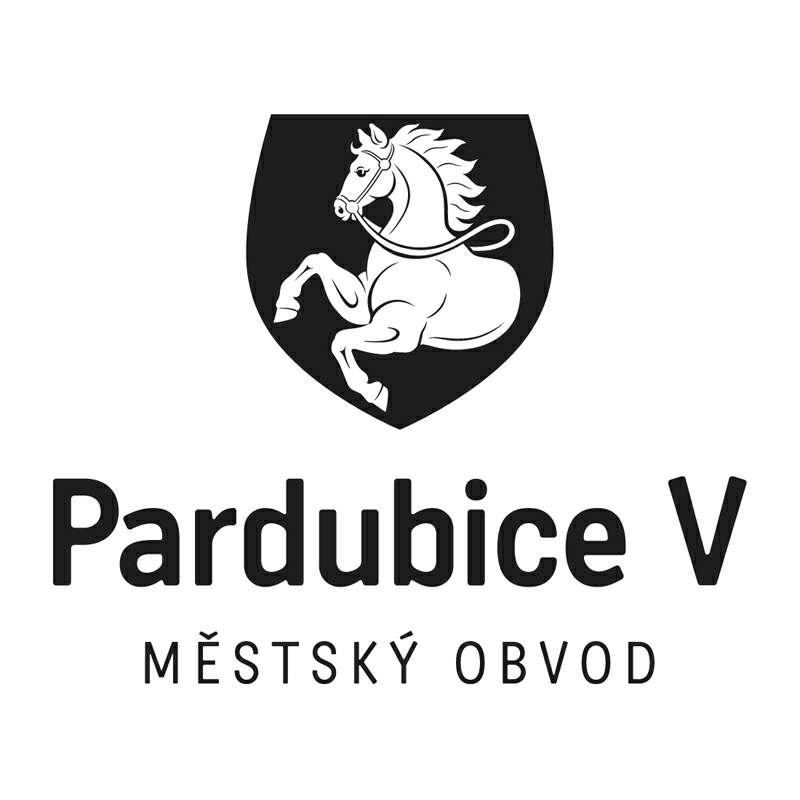 *S00BP01WRKT9**S00BP01WRKT9**S00BP01WRKT9*Statutární město PardubiceStatutární město PardubiceStatutární město PardubiceStatutární město PardubiceStatutární město PardubiceStatutární město PardubiceMěstský obvod Pardubice VMěstský obvod Pardubice VMěstský obvod Pardubice VMěstský obvod Pardubice VMěstský obvod Pardubice VMěstský obvod Pardubice VObjednatel:Objednatel:Objednatel:Objednatel:Objednatel:Objednatel:Objednatel:Dodavatel:Dodavatel:Dodavatel:Dodavatel:Statutární město PardubiceStatutární město PardubiceStatutární město PardubiceStatutární město PardubiceStatutární město PardubiceStatutární město PardubiceStatutární město PardubiceDavid HurtDavid HurtDavid HurtDavid HurtMěstský obvod Pardubice VMěstský obvod Pardubice VMěstský obvod Pardubice VMěstský obvod Pardubice VMěstský obvod Pardubice VMěstský obvod Pardubice VMěstský obvod Pardubice VJiránkova 2294Jiránkova 2294Jiránkova 2294Jiránkova 2294Češkova 22Češkova 22Češkova 22Češkova 22Češkova 22Češkova 22Češkova 2253002 Pardubice53002 Pardubice53002 Pardubice53002 Pardubice53002 Pardubice53002 Pardubice53002 Pardubice53002 Pardubice53002 Pardubice53002 Pardubice53002 PardubiceIČO: 69126216IČO: 69126216IČO: 69126216IČO: 69126216IČO: 00274046IČO: 00274046IČO: 00274046IČO: 00274046IČO: 00274046IČO: 00274046IČO: 00274046DIČ: CZ7610283318DIČ: CZ7610283318DIČ: CZ7610283318DIČ: CZ7610283318Číslo účtu: 181568024/0300 ČSOB PardubiceČíslo účtu: 181568024/0300 ČSOB PardubiceČíslo účtu: 181568024/0300 ČSOB PardubiceČíslo účtu: 181568024/0300 ČSOB PardubiceČíslo účtu: 181568024/0300 ČSOB PardubiceČíslo účtu: 181568024/0300 ČSOB PardubiceČíslo účtu: 181568024/0300 ČSOB PardubiceOBJEDNÁVKA č: OBJ_UMO5/00123/19OBJEDNÁVKA č: OBJ_UMO5/00123/19OBJEDNÁVKA č: OBJ_UMO5/00123/19OBJEDNÁVKA č: OBJ_UMO5/00123/19OBJEDNÁVKA č: OBJ_UMO5/00123/19OBJEDNÁVKA č: OBJ_UMO5/00123/19OBJEDNÁVKA č: OBJ_UMO5/00123/19OBJEDNÁVKA č: OBJ_UMO5/00123/19OBJEDNÁVKA č: OBJ_UMO5/00123/19OBJEDNÁVKA č: OBJ_UMO5/00123/19OBJEDNÁVKA č: OBJ_UMO5/00123/19Objednáváme u vás:Objednáváme u vás:Objednáváme u vás:Objednáváme u vás:Objednáváme u vás:Objednáváme u vás:Objednáváme u vás:Objednáváme u vás:Objednáváme u vás:Objednáváme u vás:Objednáváme u vás:PočetPočetPředmětPředmětPředmětPředmětPředmětPředmětPředmětCena bez DPHCena s DPH11Stříhání živých plotůStříhání živých plotůStříhání živých plotůStříhání živých plotůStříhání živých plotůStříhání živých plotůStříhání živých plotů 100 000,00 121 000,00Celkem KčCelkem KčCelkem KčCelkem KčCelkem KčCelkem KčCelkem KčCelkem KčCelkem Kč 121 000,00Dodání:Dodání:Dodání:Dle textuDle textuDle textuDle textuDle textuDle textuDle textuDle textuPoznámka:Poznámka:Poznámka:Akceptací této objednávky dodavatel souhlasí s tím, že když v okamžiku uskutečnění zdanitelného plnění nebo poskytnutí úplaty za toto plnění bude o dodavateli zveřejněna způsobem umožňujícím dálkový přístup skutečnost, že je nespolehlivým plátcem ve smyslu §106a zákona č. 235/2004 Sb., o dani z přidané hodnoty, ve zn. pozd. předpisu, bude dodavateli uhrazena dle §109 a §109a zákona o dani z přidané hodnoty pouze částka bez DPH, a DPH bude odvedena místně příslušnému správci dani dodavatele.Nakládání se vzniklými odpady:Zhotovitel odpovídá za řádnou likvidaci vzniklých odpadů, stává se jejich majitelem, při jejich likvidaci je povinen postupovat v souladu s příslušnými ustanoveními zákona č. 185/2001 Sb.. o odpadech v platném znění.Předmět zakázky: stříhání 13 936 m živých plotů viz příloha se zákresem míst. Stříhání všech živých plotů bude provedeno dle níže uvedeného termínu a zahrnuje ostříhání do roviny na mírně lichoběžníkový profil na následující výšky:vzrostlé živé ploty ptačího zobu, tavolníku van Houteova: 110 – 120 cm,mladší živé ploty nebo živé ploty z pámelníku a slabě vzrůstných keřů: 70 – 90 cm,živé ploty v rozhledových polích křižovatek do 40 cm, vždy tak, aby zůstal rozhled do křižovatek,V ceně: vypletí prostoru živého plotuodstranění náletových příměsí,okamžitý odvoz veškeré ostříhané hmoty,uklizení okolí živých plotů (zametení chodníku, vyhrabání trávníku),dodržení požadavků na stříhání  - jiná výška u některých živých plotů dřeviny, které bezprostředně navazují na živé ploty – odstranění obrostůTermíny ostříhání živých plotů: (zahájení dle konzultace se zadavatelem); dokončení nejpozději:do 1.7. kalendářního roku ostříhání živých plotů v ulicích Chrudimská, Nemošická, 
S. K. Neumanna, do 8. 7. kalendářního roku ostříhání ostatních živých plotů,Termíny provádění prací budou koordinovány s harmonogramem blokového čištění zajišťovaného na území obvodu Službami města Pardubic, a.s., tak, aby pletí bylo provedeno před tímto blokovým čištěním.  Akceptací této objednávky dodavatel souhlasí s tím, že když v okamžiku uskutečnění zdanitelného plnění nebo poskytnutí úplaty za toto plnění bude o dodavateli zveřejněna způsobem umožňujícím dálkový přístup skutečnost, že je nespolehlivým plátcem ve smyslu §106a zákona č. 235/2004 Sb., o dani z přidané hodnoty, ve zn. pozd. předpisu, bude dodavateli uhrazena dle §109 a §109a zákona o dani z přidané hodnoty pouze částka bez DPH, a DPH bude odvedena místně příslušnému správci dani dodavatele.Nakládání se vzniklými odpady:Zhotovitel odpovídá za řádnou likvidaci vzniklých odpadů, stává se jejich majitelem, při jejich likvidaci je povinen postupovat v souladu s příslušnými ustanoveními zákona č. 185/2001 Sb.. o odpadech v platném znění.Předmět zakázky: stříhání 13 936 m živých plotů viz příloha se zákresem míst. Stříhání všech živých plotů bude provedeno dle níže uvedeného termínu a zahrnuje ostříhání do roviny na mírně lichoběžníkový profil na následující výšky:vzrostlé živé ploty ptačího zobu, tavolníku van Houteova: 110 – 120 cm,mladší živé ploty nebo živé ploty z pámelníku a slabě vzrůstných keřů: 70 – 90 cm,živé ploty v rozhledových polích křižovatek do 40 cm, vždy tak, aby zůstal rozhled do křižovatek,V ceně: vypletí prostoru živého plotuodstranění náletových příměsí,okamžitý odvoz veškeré ostříhané hmoty,uklizení okolí živých plotů (zametení chodníku, vyhrabání trávníku),dodržení požadavků na stříhání  - jiná výška u některých živých plotů dřeviny, které bezprostředně navazují na živé ploty – odstranění obrostůTermíny ostříhání živých plotů: (zahájení dle konzultace se zadavatelem); dokončení nejpozději:do 1.7. kalendářního roku ostříhání živých plotů v ulicích Chrudimská, Nemošická, 
S. K. Neumanna, do 8. 7. kalendářního roku ostříhání ostatních živých plotů,Termíny provádění prací budou koordinovány s harmonogramem blokového čištění zajišťovaného na území obvodu Službami města Pardubic, a.s., tak, aby pletí bylo provedeno před tímto blokovým čištěním.  Akceptací této objednávky dodavatel souhlasí s tím, že když v okamžiku uskutečnění zdanitelného plnění nebo poskytnutí úplaty za toto plnění bude o dodavateli zveřejněna způsobem umožňujícím dálkový přístup skutečnost, že je nespolehlivým plátcem ve smyslu §106a zákona č. 235/2004 Sb., o dani z přidané hodnoty, ve zn. pozd. předpisu, bude dodavateli uhrazena dle §109 a §109a zákona o dani z přidané hodnoty pouze částka bez DPH, a DPH bude odvedena místně příslušnému správci dani dodavatele.Nakládání se vzniklými odpady:Zhotovitel odpovídá za řádnou likvidaci vzniklých odpadů, stává se jejich majitelem, při jejich likvidaci je povinen postupovat v souladu s příslušnými ustanoveními zákona č. 185/2001 Sb.. o odpadech v platném znění.Předmět zakázky: stříhání 13 936 m živých plotů viz příloha se zákresem míst. Stříhání všech živých plotů bude provedeno dle níže uvedeného termínu a zahrnuje ostříhání do roviny na mírně lichoběžníkový profil na následující výšky:vzrostlé živé ploty ptačího zobu, tavolníku van Houteova: 110 – 120 cm,mladší živé ploty nebo živé ploty z pámelníku a slabě vzrůstných keřů: 70 – 90 cm,živé ploty v rozhledových polích křižovatek do 40 cm, vždy tak, aby zůstal rozhled do křižovatek,V ceně: vypletí prostoru živého plotuodstranění náletových příměsí,okamžitý odvoz veškeré ostříhané hmoty,uklizení okolí živých plotů (zametení chodníku, vyhrabání trávníku),dodržení požadavků na stříhání  - jiná výška u některých živých plotů dřeviny, které bezprostředně navazují na živé ploty – odstranění obrostůTermíny ostříhání živých plotů: (zahájení dle konzultace se zadavatelem); dokončení nejpozději:do 1.7. kalendářního roku ostříhání živých plotů v ulicích Chrudimská, Nemošická, 
S. K. Neumanna, do 8. 7. kalendářního roku ostříhání ostatních živých plotů,Termíny provádění prací budou koordinovány s harmonogramem blokového čištění zajišťovaného na území obvodu Službami města Pardubic, a.s., tak, aby pletí bylo provedeno před tímto blokovým čištěním.  Akceptací této objednávky dodavatel souhlasí s tím, že když v okamžiku uskutečnění zdanitelného plnění nebo poskytnutí úplaty za toto plnění bude o dodavateli zveřejněna způsobem umožňujícím dálkový přístup skutečnost, že je nespolehlivým plátcem ve smyslu §106a zákona č. 235/2004 Sb., o dani z přidané hodnoty, ve zn. pozd. předpisu, bude dodavateli uhrazena dle §109 a §109a zákona o dani z přidané hodnoty pouze částka bez DPH, a DPH bude odvedena místně příslušnému správci dani dodavatele.Nakládání se vzniklými odpady:Zhotovitel odpovídá za řádnou likvidaci vzniklých odpadů, stává se jejich majitelem, při jejich likvidaci je povinen postupovat v souladu s příslušnými ustanoveními zákona č. 185/2001 Sb.. o odpadech v platném znění.Předmět zakázky: stříhání 13 936 m živých plotů viz příloha se zákresem míst. Stříhání všech živých plotů bude provedeno dle níže uvedeného termínu a zahrnuje ostříhání do roviny na mírně lichoběžníkový profil na následující výšky:vzrostlé živé ploty ptačího zobu, tavolníku van Houteova: 110 – 120 cm,mladší živé ploty nebo živé ploty z pámelníku a slabě vzrůstných keřů: 70 – 90 cm,živé ploty v rozhledových polích křižovatek do 40 cm, vždy tak, aby zůstal rozhled do křižovatek,V ceně: vypletí prostoru živého plotuodstranění náletových příměsí,okamžitý odvoz veškeré ostříhané hmoty,uklizení okolí živých plotů (zametení chodníku, vyhrabání trávníku),dodržení požadavků na stříhání  - jiná výška u některých živých plotů dřeviny, které bezprostředně navazují na živé ploty – odstranění obrostůTermíny ostříhání živých plotů: (zahájení dle konzultace se zadavatelem); dokončení nejpozději:do 1.7. kalendářního roku ostříhání živých plotů v ulicích Chrudimská, Nemošická, 
S. K. Neumanna, do 8. 7. kalendářního roku ostříhání ostatních živých plotů,Termíny provádění prací budou koordinovány s harmonogramem blokového čištění zajišťovaného na území obvodu Službami města Pardubic, a.s., tak, aby pletí bylo provedeno před tímto blokovým čištěním.  Akceptací této objednávky dodavatel souhlasí s tím, že když v okamžiku uskutečnění zdanitelného plnění nebo poskytnutí úplaty za toto plnění bude o dodavateli zveřejněna způsobem umožňujícím dálkový přístup skutečnost, že je nespolehlivým plátcem ve smyslu §106a zákona č. 235/2004 Sb., o dani z přidané hodnoty, ve zn. pozd. předpisu, bude dodavateli uhrazena dle §109 a §109a zákona o dani z přidané hodnoty pouze částka bez DPH, a DPH bude odvedena místně příslušnému správci dani dodavatele.Nakládání se vzniklými odpady:Zhotovitel odpovídá za řádnou likvidaci vzniklých odpadů, stává se jejich majitelem, při jejich likvidaci je povinen postupovat v souladu s příslušnými ustanoveními zákona č. 185/2001 Sb.. o odpadech v platném znění.Předmět zakázky: stříhání 13 936 m živých plotů viz příloha se zákresem míst. Stříhání všech živých plotů bude provedeno dle níže uvedeného termínu a zahrnuje ostříhání do roviny na mírně lichoběžníkový profil na následující výšky:vzrostlé živé ploty ptačího zobu, tavolníku van Houteova: 110 – 120 cm,mladší živé ploty nebo živé ploty z pámelníku a slabě vzrůstných keřů: 70 – 90 cm,živé ploty v rozhledových polích křižovatek do 40 cm, vždy tak, aby zůstal rozhled do křižovatek,V ceně: vypletí prostoru živého plotuodstranění náletových příměsí,okamžitý odvoz veškeré ostříhané hmoty,uklizení okolí živých plotů (zametení chodníku, vyhrabání trávníku),dodržení požadavků na stříhání  - jiná výška u některých živých plotů dřeviny, které bezprostředně navazují na živé ploty – odstranění obrostůTermíny ostříhání živých plotů: (zahájení dle konzultace se zadavatelem); dokončení nejpozději:do 1.7. kalendářního roku ostříhání živých plotů v ulicích Chrudimská, Nemošická, 
S. K. Neumanna, do 8. 7. kalendářního roku ostříhání ostatních živých plotů,Termíny provádění prací budou koordinovány s harmonogramem blokového čištění zajišťovaného na území obvodu Službami města Pardubic, a.s., tak, aby pletí bylo provedeno před tímto blokovým čištěním.  Akceptací této objednávky dodavatel souhlasí s tím, že když v okamžiku uskutečnění zdanitelného plnění nebo poskytnutí úplaty za toto plnění bude o dodavateli zveřejněna způsobem umožňujícím dálkový přístup skutečnost, že je nespolehlivým plátcem ve smyslu §106a zákona č. 235/2004 Sb., o dani z přidané hodnoty, ve zn. pozd. předpisu, bude dodavateli uhrazena dle §109 a §109a zákona o dani z přidané hodnoty pouze částka bez DPH, a DPH bude odvedena místně příslušnému správci dani dodavatele.Nakládání se vzniklými odpady:Zhotovitel odpovídá za řádnou likvidaci vzniklých odpadů, stává se jejich majitelem, při jejich likvidaci je povinen postupovat v souladu s příslušnými ustanoveními zákona č. 185/2001 Sb.. o odpadech v platném znění.Předmět zakázky: stříhání 13 936 m živých plotů viz příloha se zákresem míst. Stříhání všech živých plotů bude provedeno dle níže uvedeného termínu a zahrnuje ostříhání do roviny na mírně lichoběžníkový profil na následující výšky:vzrostlé živé ploty ptačího zobu, tavolníku van Houteova: 110 – 120 cm,mladší živé ploty nebo živé ploty z pámelníku a slabě vzrůstných keřů: 70 – 90 cm,živé ploty v rozhledových polích křižovatek do 40 cm, vždy tak, aby zůstal rozhled do křižovatek,V ceně: vypletí prostoru živého plotuodstranění náletových příměsí,okamžitý odvoz veškeré ostříhané hmoty,uklizení okolí živých plotů (zametení chodníku, vyhrabání trávníku),dodržení požadavků na stříhání  - jiná výška u některých živých plotů dřeviny, které bezprostředně navazují na živé ploty – odstranění obrostůTermíny ostříhání živých plotů: (zahájení dle konzultace se zadavatelem); dokončení nejpozději:do 1.7. kalendářního roku ostříhání živých plotů v ulicích Chrudimská, Nemošická, 
S. K. Neumanna, do 8. 7. kalendářního roku ostříhání ostatních živých plotů,Termíny provádění prací budou koordinovány s harmonogramem blokového čištění zajišťovaného na území obvodu Službami města Pardubic, a.s., tak, aby pletí bylo provedeno před tímto blokovým čištěním.  Akceptací této objednávky dodavatel souhlasí s tím, že když v okamžiku uskutečnění zdanitelného plnění nebo poskytnutí úplaty za toto plnění bude o dodavateli zveřejněna způsobem umožňujícím dálkový přístup skutečnost, že je nespolehlivým plátcem ve smyslu §106a zákona č. 235/2004 Sb., o dani z přidané hodnoty, ve zn. pozd. předpisu, bude dodavateli uhrazena dle §109 a §109a zákona o dani z přidané hodnoty pouze částka bez DPH, a DPH bude odvedena místně příslušnému správci dani dodavatele.Nakládání se vzniklými odpady:Zhotovitel odpovídá za řádnou likvidaci vzniklých odpadů, stává se jejich majitelem, při jejich likvidaci je povinen postupovat v souladu s příslušnými ustanoveními zákona č. 185/2001 Sb.. o odpadech v platném znění.Předmět zakázky: stříhání 13 936 m živých plotů viz příloha se zákresem míst. Stříhání všech živých plotů bude provedeno dle níže uvedeného termínu a zahrnuje ostříhání do roviny na mírně lichoběžníkový profil na následující výšky:vzrostlé živé ploty ptačího zobu, tavolníku van Houteova: 110 – 120 cm,mladší živé ploty nebo živé ploty z pámelníku a slabě vzrůstných keřů: 70 – 90 cm,živé ploty v rozhledových polích křižovatek do 40 cm, vždy tak, aby zůstal rozhled do křižovatek,V ceně: vypletí prostoru živého plotuodstranění náletových příměsí,okamžitý odvoz veškeré ostříhané hmoty,uklizení okolí živých plotů (zametení chodníku, vyhrabání trávníku),dodržení požadavků na stříhání  - jiná výška u některých živých plotů dřeviny, které bezprostředně navazují na živé ploty – odstranění obrostůTermíny ostříhání živých plotů: (zahájení dle konzultace se zadavatelem); dokončení nejpozději:do 1.7. kalendářního roku ostříhání živých plotů v ulicích Chrudimská, Nemošická, 
S. K. Neumanna, do 8. 7. kalendářního roku ostříhání ostatních živých plotů,Termíny provádění prací budou koordinovány s harmonogramem blokového čištění zajišťovaného na území obvodu Službami města Pardubic, a.s., tak, aby pletí bylo provedeno před tímto blokovým čištěním.  Akceptací této objednávky dodavatel souhlasí s tím, že když v okamžiku uskutečnění zdanitelného plnění nebo poskytnutí úplaty za toto plnění bude o dodavateli zveřejněna způsobem umožňujícím dálkový přístup skutečnost, že je nespolehlivým plátcem ve smyslu §106a zákona č. 235/2004 Sb., o dani z přidané hodnoty, ve zn. pozd. předpisu, bude dodavateli uhrazena dle §109 a §109a zákona o dani z přidané hodnoty pouze částka bez DPH, a DPH bude odvedena místně příslušnému správci dani dodavatele.Nakládání se vzniklými odpady:Zhotovitel odpovídá za řádnou likvidaci vzniklých odpadů, stává se jejich majitelem, při jejich likvidaci je povinen postupovat v souladu s příslušnými ustanoveními zákona č. 185/2001 Sb.. o odpadech v platném znění.Předmět zakázky: stříhání 13 936 m živých plotů viz příloha se zákresem míst. Stříhání všech živých plotů bude provedeno dle níže uvedeného termínu a zahrnuje ostříhání do roviny na mírně lichoběžníkový profil na následující výšky:vzrostlé živé ploty ptačího zobu, tavolníku van Houteova: 110 – 120 cm,mladší živé ploty nebo živé ploty z pámelníku a slabě vzrůstných keřů: 70 – 90 cm,živé ploty v rozhledových polích křižovatek do 40 cm, vždy tak, aby zůstal rozhled do křižovatek,V ceně: vypletí prostoru živého plotuodstranění náletových příměsí,okamžitý odvoz veškeré ostříhané hmoty,uklizení okolí živých plotů (zametení chodníku, vyhrabání trávníku),dodržení požadavků na stříhání  - jiná výška u některých živých plotů dřeviny, které bezprostředně navazují na živé ploty – odstranění obrostůTermíny ostříhání živých plotů: (zahájení dle konzultace se zadavatelem); dokončení nejpozději:do 1.7. kalendářního roku ostříhání živých plotů v ulicích Chrudimská, Nemošická, 
S. K. Neumanna, do 8. 7. kalendářního roku ostříhání ostatních živých plotů,Termíny provádění prací budou koordinovány s harmonogramem blokového čištění zajišťovaného na území obvodu Službami města Pardubic, a.s., tak, aby pletí bylo provedeno před tímto blokovým čištěním.  Za prodlení s předáním předmětu objednávky se sjednává pokuta ve výši 1.000,- Kč za každý den prodlení s tím, že tuto případnou pokutu má zadavatel právo odečíst z částky uvedené v konečné faktuře.Součástí plnění objednávky je také provedení veškerých víceprací vyvolaných prováděním díla, neuvedených – viz výše, ale nezbytných k jeho kvalitnímu a úspěšnému dokončení.Zadavatel je povinen přistoupit na přiměřené prodloužení lhůty plnění a na úhradu zvýšených nákladů zejména v těchto případech:dojde-li během provádění díla ke změně rozsahu a druhu prací na žádost zadavatele,nebude-li moci zhotovitel plynule pokračovat v pracích z jakéhokoliv důvodu na straně zadavatele. Za okolnosti, v jejichž důsledku nelze provést dílo nebo jeho část ve sjednané lhůtě, se považují zejména: vznik klimatických jevů, které znemožní provádění díla podle stanovených technologických postupů (prudké deště, vichřice), pokud je zhotovitel objednateli prokazatelně písemně oznámil.Za prodlení s předáním předmětu objednávky se sjednává pokuta ve výši 1.000,- Kč za každý den prodlení s tím, že tuto případnou pokutu má zadavatel právo odečíst z částky uvedené v konečné faktuře.Součástí plnění objednávky je také provedení veškerých víceprací vyvolaných prováděním díla, neuvedených – viz výše, ale nezbytných k jeho kvalitnímu a úspěšnému dokončení.Zadavatel je povinen přistoupit na přiměřené prodloužení lhůty plnění a na úhradu zvýšených nákladů zejména v těchto případech:dojde-li během provádění díla ke změně rozsahu a druhu prací na žádost zadavatele,nebude-li moci zhotovitel plynule pokračovat v pracích z jakéhokoliv důvodu na straně zadavatele. Za okolnosti, v jejichž důsledku nelze provést dílo nebo jeho část ve sjednané lhůtě, se považují zejména: vznik klimatických jevů, které znemožní provádění díla podle stanovených technologických postupů (prudké deště, vichřice), pokud je zhotovitel objednateli prokazatelně písemně oznámil.Za prodlení s předáním předmětu objednávky se sjednává pokuta ve výši 1.000,- Kč za každý den prodlení s tím, že tuto případnou pokutu má zadavatel právo odečíst z částky uvedené v konečné faktuře.Součástí plnění objednávky je také provedení veškerých víceprací vyvolaných prováděním díla, neuvedených – viz výše, ale nezbytných k jeho kvalitnímu a úspěšnému dokončení.Zadavatel je povinen přistoupit na přiměřené prodloužení lhůty plnění a na úhradu zvýšených nákladů zejména v těchto případech:dojde-li během provádění díla ke změně rozsahu a druhu prací na žádost zadavatele,nebude-li moci zhotovitel plynule pokračovat v pracích z jakéhokoliv důvodu na straně zadavatele. Za okolnosti, v jejichž důsledku nelze provést dílo nebo jeho část ve sjednané lhůtě, se považují zejména: vznik klimatických jevů, které znemožní provádění díla podle stanovených technologických postupů (prudké deště, vichřice), pokud je zhotovitel objednateli prokazatelně písemně oznámil.Za prodlení s předáním předmětu objednávky se sjednává pokuta ve výši 1.000,- Kč za každý den prodlení s tím, že tuto případnou pokutu má zadavatel právo odečíst z částky uvedené v konečné faktuře.Součástí plnění objednávky je také provedení veškerých víceprací vyvolaných prováděním díla, neuvedených – viz výše, ale nezbytných k jeho kvalitnímu a úspěšnému dokončení.Zadavatel je povinen přistoupit na přiměřené prodloužení lhůty plnění a na úhradu zvýšených nákladů zejména v těchto případech:dojde-li během provádění díla ke změně rozsahu a druhu prací na žádost zadavatele,nebude-li moci zhotovitel plynule pokračovat v pracích z jakéhokoliv důvodu na straně zadavatele. Za okolnosti, v jejichž důsledku nelze provést dílo nebo jeho část ve sjednané lhůtě, se považují zejména: vznik klimatických jevů, které znemožní provádění díla podle stanovených technologických postupů (prudké deště, vichřice), pokud je zhotovitel objednateli prokazatelně písemně oznámil.Za prodlení s předáním předmětu objednávky se sjednává pokuta ve výši 1.000,- Kč za každý den prodlení s tím, že tuto případnou pokutu má zadavatel právo odečíst z částky uvedené v konečné faktuře.Součástí plnění objednávky je také provedení veškerých víceprací vyvolaných prováděním díla, neuvedených – viz výše, ale nezbytných k jeho kvalitnímu a úspěšnému dokončení.Zadavatel je povinen přistoupit na přiměřené prodloužení lhůty plnění a na úhradu zvýšených nákladů zejména v těchto případech:dojde-li během provádění díla ke změně rozsahu a druhu prací na žádost zadavatele,nebude-li moci zhotovitel plynule pokračovat v pracích z jakéhokoliv důvodu na straně zadavatele. Za okolnosti, v jejichž důsledku nelze provést dílo nebo jeho část ve sjednané lhůtě, se považují zejména: vznik klimatických jevů, které znemožní provádění díla podle stanovených technologických postupů (prudké deště, vichřice), pokud je zhotovitel objednateli prokazatelně písemně oznámil.Za prodlení s předáním předmětu objednávky se sjednává pokuta ve výši 1.000,- Kč za každý den prodlení s tím, že tuto případnou pokutu má zadavatel právo odečíst z částky uvedené v konečné faktuře.Součástí plnění objednávky je také provedení veškerých víceprací vyvolaných prováděním díla, neuvedených – viz výše, ale nezbytných k jeho kvalitnímu a úspěšnému dokončení.Zadavatel je povinen přistoupit na přiměřené prodloužení lhůty plnění a na úhradu zvýšených nákladů zejména v těchto případech:dojde-li během provádění díla ke změně rozsahu a druhu prací na žádost zadavatele,nebude-li moci zhotovitel plynule pokračovat v pracích z jakéhokoliv důvodu na straně zadavatele. Za okolnosti, v jejichž důsledku nelze provést dílo nebo jeho část ve sjednané lhůtě, se považují zejména: vznik klimatických jevů, které znemožní provádění díla podle stanovených technologických postupů (prudké deště, vichřice), pokud je zhotovitel objednateli prokazatelně písemně oznámil.Za prodlení s předáním předmětu objednávky se sjednává pokuta ve výši 1.000,- Kč za každý den prodlení s tím, že tuto případnou pokutu má zadavatel právo odečíst z částky uvedené v konečné faktuře.Součástí plnění objednávky je také provedení veškerých víceprací vyvolaných prováděním díla, neuvedených – viz výše, ale nezbytných k jeho kvalitnímu a úspěšnému dokončení.Zadavatel je povinen přistoupit na přiměřené prodloužení lhůty plnění a na úhradu zvýšených nákladů zejména v těchto případech:dojde-li během provádění díla ke změně rozsahu a druhu prací na žádost zadavatele,nebude-li moci zhotovitel plynule pokračovat v pracích z jakéhokoliv důvodu na straně zadavatele. Za okolnosti, v jejichž důsledku nelze provést dílo nebo jeho část ve sjednané lhůtě, se považují zejména: vznik klimatických jevů, které znemožní provádění díla podle stanovených technologických postupů (prudké deště, vichřice), pokud je zhotovitel objednateli prokazatelně písemně oznámil.Za prodlení s předáním předmětu objednávky se sjednává pokuta ve výši 1.000,- Kč za každý den prodlení s tím, že tuto případnou pokutu má zadavatel právo odečíst z částky uvedené v konečné faktuře.Součástí plnění objednávky je také provedení veškerých víceprací vyvolaných prováděním díla, neuvedených – viz výše, ale nezbytných k jeho kvalitnímu a úspěšnému dokončení.Zadavatel je povinen přistoupit na přiměřené prodloužení lhůty plnění a na úhradu zvýšených nákladů zejména v těchto případech:dojde-li během provádění díla ke změně rozsahu a druhu prací na žádost zadavatele,nebude-li moci zhotovitel plynule pokračovat v pracích z jakéhokoliv důvodu na straně zadavatele. Za okolnosti, v jejichž důsledku nelze provést dílo nebo jeho část ve sjednané lhůtě, se považují zejména: vznik klimatických jevů, které znemožní provádění díla podle stanovených technologických postupů (prudké deště, vichřice), pokud je zhotovitel objednateli prokazatelně písemně oznámil.Za prodlení s předáním předmětu objednávky se sjednává pokuta ve výši 1.000,- Kč za každý den prodlení s tím, že tuto případnou pokutu má zadavatel právo odečíst z částky uvedené v konečné faktuře.Součástí plnění objednávky je také provedení veškerých víceprací vyvolaných prováděním díla, neuvedených – viz výše, ale nezbytných k jeho kvalitnímu a úspěšnému dokončení.Zadavatel je povinen přistoupit na přiměřené prodloužení lhůty plnění a na úhradu zvýšených nákladů zejména v těchto případech:dojde-li během provádění díla ke změně rozsahu a druhu prací na žádost zadavatele,nebude-li moci zhotovitel plynule pokračovat v pracích z jakéhokoliv důvodu na straně zadavatele. Za okolnosti, v jejichž důsledku nelze provést dílo nebo jeho část ve sjednané lhůtě, se považují zejména: vznik klimatických jevů, které znemožní provádění díla podle stanovených technologických postupů (prudké deště, vichřice), pokud je zhotovitel objednateli prokazatelně písemně oznámil.Za prodlení s předáním předmětu objednávky se sjednává pokuta ve výši 1.000,- Kč za každý den prodlení s tím, že tuto případnou pokutu má zadavatel právo odečíst z částky uvedené v konečné faktuře.Součástí plnění objednávky je také provedení veškerých víceprací vyvolaných prováděním díla, neuvedených – viz výše, ale nezbytných k jeho kvalitnímu a úspěšnému dokončení.Zadavatel je povinen přistoupit na přiměřené prodloužení lhůty plnění a na úhradu zvýšených nákladů zejména v těchto případech:dojde-li během provádění díla ke změně rozsahu a druhu prací na žádost zadavatele,nebude-li moci zhotovitel plynule pokračovat v pracích z jakéhokoliv důvodu na straně zadavatele. Za okolnosti, v jejichž důsledku nelze provést dílo nebo jeho část ve sjednané lhůtě, se považují zejména: vznik klimatických jevů, které znemožní provádění díla podle stanovených technologických postupů (prudké deště, vichřice), pokud je zhotovitel objednateli prokazatelně písemně oznámil.Za prodlení s předáním předmětu objednávky se sjednává pokuta ve výši 1.000,- Kč za každý den prodlení s tím, že tuto případnou pokutu má zadavatel právo odečíst z částky uvedené v konečné faktuře.Součástí plnění objednávky je také provedení veškerých víceprací vyvolaných prováděním díla, neuvedených – viz výše, ale nezbytných k jeho kvalitnímu a úspěšnému dokončení.Zadavatel je povinen přistoupit na přiměřené prodloužení lhůty plnění a na úhradu zvýšených nákladů zejména v těchto případech:dojde-li během provádění díla ke změně rozsahu a druhu prací na žádost zadavatele,nebude-li moci zhotovitel plynule pokračovat v pracích z jakéhokoliv důvodu na straně zadavatele. Za okolnosti, v jejichž důsledku nelze provést dílo nebo jeho část ve sjednané lhůtě, se považují zejména: vznik klimatických jevů, které znemožní provádění díla podle stanovených technologických postupů (prudké deště, vichřice), pokud je zhotovitel objednateli prokazatelně písemně oznámil.V Pardubicích dne:V Pardubicích dne:V Pardubicích dne:V Pardubicích dne:20. 05. 201920. 05. 201920. 05. 201920. 05. 201920. 05. 201920. 05. 201920. 05. 2019Správce rozpočtu: Ing. Marcela KotykováSprávce rozpočtu: Ing. Marcela KotykováSprávce rozpočtu: Ing. Marcela KotykováSprávce rozpočtu: Ing. Marcela KotykováSprávce rozpočtu: Ing. Marcela KotykováSprávce rozpočtu: Ing. Marcela KotykováPříkazce operace: Ing. Bc. Alena ChuchlíkováPříkazce operace: Ing. Bc. Alena ChuchlíkováPříkazce operace: Ing. Bc. Alena ChuchlíkováPříkazce operace: Ing. Bc. Alena ChuchlíkováPříkazce operace: Ing. Bc. Alena ChuchlíkováVyřizuje:Vyřizuje:Vyřizuje:Vyřizuje:Vyřizuje:Vyřizuje:Vyřizuje:Vyřizuje:Vyřizuje:Vyřizuje:Vyřizuje:Chuchlíková Alena Ing. Bc.Chuchlíková Alena Ing. Bc.Chuchlíková Alena Ing. Bc.Chuchlíková Alena Ing. Bc.Chuchlíková Alena Ing. Bc.Chuchlíková Alena Ing. Bc.Chuchlíková Alena Ing. Bc.Chuchlíková Alena Ing. Bc.Chuchlíková Alena Ing. Bc.Chuchlíková Alena Ing. Bc.Chuchlíková Alena Ing. Bc.Telefon: +420v466 301 274 | Email: alena.chuchlikova@umo5.mmp.czTelefon: +420v466 301 274 | Email: alena.chuchlikova@umo5.mmp.czTelefon: +420v466 301 274 | Email: alena.chuchlikova@umo5.mmp.czTelefon: +420v466 301 274 | Email: alena.chuchlikova@umo5.mmp.czTelefon: +420v466 301 274 | Email: alena.chuchlikova@umo5.mmp.czTelefon: +420v466 301 274 | Email: alena.chuchlikova@umo5.mmp.czTelefon: +420v466 301 274 | Email: alena.chuchlikova@umo5.mmp.czTelefon: +420v466 301 274 | Email: alena.chuchlikova@umo5.mmp.czTelefon: +420v466 301 274 | Email: alena.chuchlikova@umo5.mmp.czTelefon: +420v466 301 274 | Email: alena.chuchlikova@umo5.mmp.czTelefon: +420v466 301 274 | Email: alena.chuchlikova@umo5.mmp.czDodavatel svým podpisem stvrzuje akceptaci objednávky, včetně výše uvedených podmínek.Dodavatel svým podpisem stvrzuje akceptaci objednávky, včetně výše uvedených podmínek.Dodavatel svým podpisem stvrzuje akceptaci objednávky, včetně výše uvedených podmínek.Dodavatel svým podpisem stvrzuje akceptaci objednávky, včetně výše uvedených podmínek.Dodavatel svým podpisem stvrzuje akceptaci objednávky, včetně výše uvedených podmínek.Dodavatel svým podpisem stvrzuje akceptaci objednávky, včetně výše uvedených podmínek.Dodavatel svým podpisem stvrzuje akceptaci objednávky, včetně výše uvedených podmínek.Dodavatel svým podpisem stvrzuje akceptaci objednávky, včetně výše uvedených podmínek.Dodavatel svým podpisem stvrzuje akceptaci objednávky, včetně výše uvedených podmínek.Dodavatel svým podpisem stvrzuje akceptaci objednávky, včetně výše uvedených podmínek.Dodavatel svým podpisem stvrzuje akceptaci objednávky, včetně výše uvedených podmínek.